Mental maths Spring 1 Week 1 – No mental maths Monday due to it being Hook day.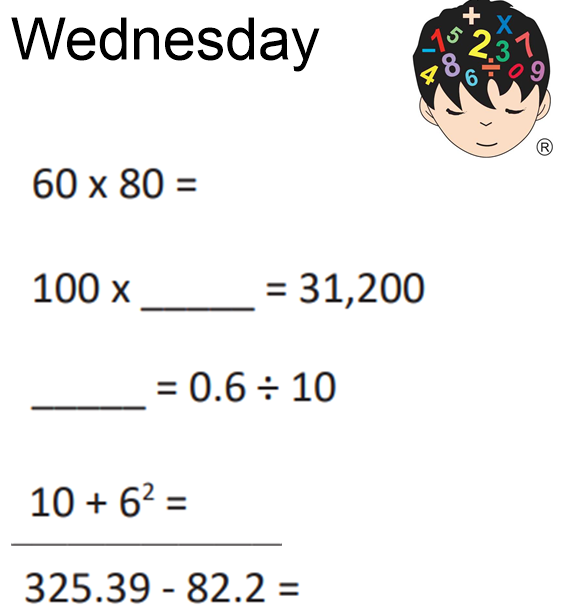 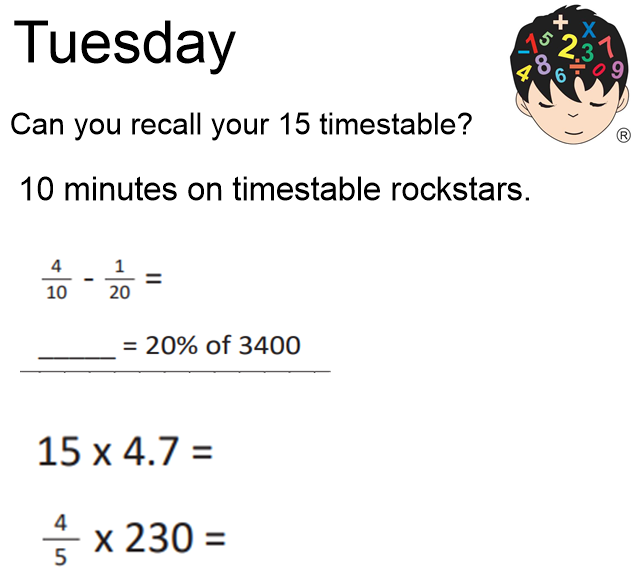 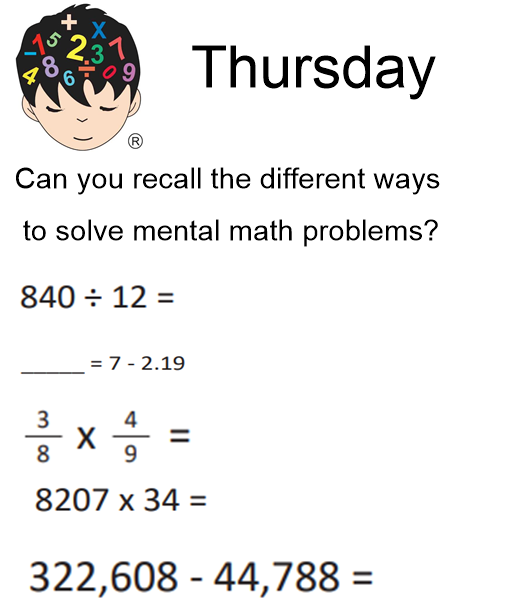 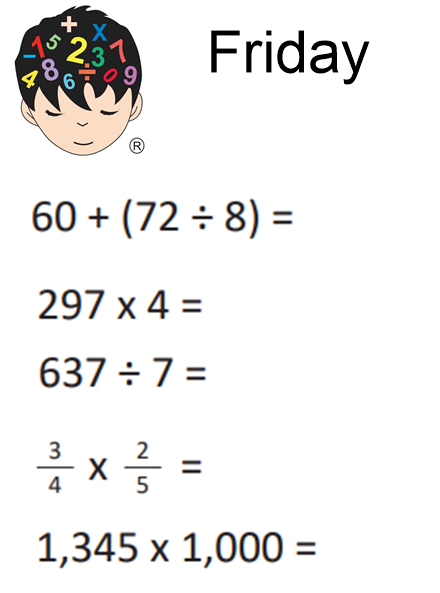 